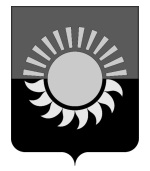 РОССИЙСКАЯ ФЕДЕРАЦИЯКемеровская область – Кузбасс Муниципальное образование – Осинниковский городской округАдминистрация Осинниковского городского округаПОСТАНОВЛЕНИЕ12.04.2022 г.						                                   361-пО приостановке проведения работ по разборке терриконика              На основании Федерального закона от 06.10.2003 № 131-ФЗ «Об общих принципах организации местного самоуправления в Российской Федерации», Устава Осинниковского городского округа Кемеровской области – Кузбасса, учитывая поступившую информацию от ООО «Шахта «Осинниковская», о том, что терриконик, расположенный на земельном участке по адресу: Кемеровская область, г. Осинники, ул. Шахтовая, 3 (Породный отвал бывшей шахты «Кузбасская»), задействован в технологическом цикле очистки и фильтрации воды, и дальнейший разбор горелых пород терриконика приведет к подтоплению части территории, находящейся ниже терриконика, а так же к ликвидации очистных прудов отстойников  ООО «Шахта «Осинниковская», что подтверждается Проектом мониторинга безопасности пруда-отстойника Шахтовых вод, подготовленной Кузбасс-НИИОГР,  в целях предотвращения техногенной аварии:Приостановить выемку горелых пород на терриконике, расположенном на земельном участке по адресу:  Кемеровская область, г. Осинники, ул. Шахтовая, 3 (Породный отвал бывшей шахты «Кузбасская»), с кадастровым номером 42:31:0104013:9, общей площадью 73 811 кв.м.Рекомендовать ООО «Шахта «Осинниковская» принять превентивные меры по недопущению  аварийной ситуации на терриконике, расположенном на земельном участке по адресу: Кемеровская область, г. Осинники, ул. Шахтовая, 3 (Породный отвал бывшей шахты «Кузбасская»), с кадастровым номером 42:31:0104013:9, общей площадью 73 811 кв.м.В целях пресечения несанкционированной выемки горелых пород на земельном участке, на котором располагается терриконик наделить Муниципальное казенное учреждение «Комитет по управлению муниципальным имуществом» Осинниковского городского округа полномочиями по регулярному контролю за террикоником, расположенном на земельном участке по адресу: Кемеровская область, г. Осинники, ул. Шахтовая, 3 (Породный отвал бывшей шахты «Кузбасская»), с кадастровым номером 42:31:0104013:9, общей площадью 73 811 кв.м.Настоящее постановление вступает в силу с момента его подписания.Контроль за исполнением настоящего постановления возложить на Руководителя Муниципального казенного учреждения «Комитет по управлению муниципальным имуществом» Осинниковского городского округа - Мальцеву Л.И.Глава Осинниковскогогородского округа 						                                	  И.В. РомановС постановлением ознакомлена,с возложением обязанностей согласна       _________       ____________              Л.И. МальцеваИсполнитель: 	Мальцева ЛИ.			                  (дата)                            (подпись)                                   